Министерство образования и науки Российской ФедерацииФедеральное государственное автономное образовательное учреждениевысшего образования«Российский государственный профессионально-педагогический университет»Институт инженерно-педагогического образованияКафедра энергетики и транспортаКОНТРОЛЬНАЯ РАБОТА ПО ДИСЦИПЛИНЕ«ОБЕСПЕЧЕНИЕ НАДЕЖНОЙ РАБОТЫ ЭЛЕКТРИЧЕСКОГО И ЭЛЕКТРОМЕХАНИЧЕСКОГО ОБОРУДОВАНИЯ» для студентов всех форм обученияЕкатеринбург 2018ВВЕДЕНИЕСодержание методических указаний и методика их формирования рассчитаны в первую очередь на студентов заочной формы обучения, желающих получить представление о обеспечении надежной работы электрического и электромеханического оборудования. Электрическое и электромеханическое оборудование в настоящее время разрабатывается на основе глубоко разработанных теоретических основах. Достижения в области полупроводниковых технологий позволили значительно расширить функциональные возможности электрического и электромеханического оборудования и соответственно области их применения.Требования, предъявляемые к электрическому и электромеханическому оборудованию, чрезвычайно разнообразны и зависят от назначения, условий применения и эксплуатации. Кроме специфических требований, относящихся к конкретному оборудованию, всё электрическое и электромеханическое оборудования должно удовлетворять ряду общих требований:допустимая температура нагрева не должна превышать некоторого определенного значения, устанавливаемого для данного оборудования и его деталей;оборудование подвергается в течение определенного времени чрезмерно большим термическим и электродинамическим воздействиям тока короткого замыкания и перегрузки, однако оно должно выдерживать эти воздействия без каких-либо деформаций;электрическая изоляция оборудования должна обеспечивать надежную работу его при заданных значениях перенапряжения;контакты оборудования должны быть способны включать и отключать все токи рабочих режимов, а некоторые – также и токи аварийных режимов, которые могут возникнуть в управляемых и защищаемых цепях.К электрическому и электромеханическому оборудованию предъявляют требования по надежности и точности работы, а также по быстродействию. Любое оборудование должно, по возможности, иметь наименьшие габариты, массу и стоимость, быть простым по устройству, удобным в обслуживании и технологичным в производстве. Контрольная работа по дисциплине «Обеспечение надежной работы электрического и электромеханического оборудования» состоит из двух заданий.Задания для выполнения КОНТРОЛЬНОЙ работыЗадание 1. Расчет клапанного электромагнитаЭлектромагнитным механизмом называют электромагнитные системы, в которых при изменении магнитного потока происходит перемещение подвижной части системы. Электромагнитные механизмы по способу перемещения якоря подразделяют на электромагниты клапанного и соленоидного типа, а также и с поперечно-двигающимся (вращающимся) якорем.В задании 1 предлагается: определить приближенно размеры клапанного электромагнита, если при рабочем зазоре δ, м и длительном режиме работы он развивает силу РЭ, Н. Исходные данные для решения задачи приведены в таблице 1. Клапанный электромагнит постоянного тока представлен на рисунке 1.Таблица 1 – Исходные данные для выполнения задания 1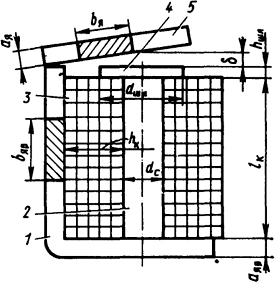 Рисунок 1 – Клапанный электромагнит постоянного тока:1 - ярмо (корпус); 2 - сердечник; 3 - намагничивающая катушка; 4 - полюсный наконечник (шляпка); 5 - якорьПример выполнения задания 1Определить приближенно размеры клапанного электромагнита, если при рабочем зазоре δ = 0,25∙10−2 м и длительном режиме работы он развивает силу РЭ = 5 Н (см. рисунок 1).Решение Вычислив показатель ПК из формулы:;.Выбираем согласно таблице 2 клапанный электромагнит.Таблица 2 – Данные для выбора типа электромагнитов постоянного токаДалее по кривой 2 (рисунок 2) определяем индукцию Вδ=0,265 Тл. 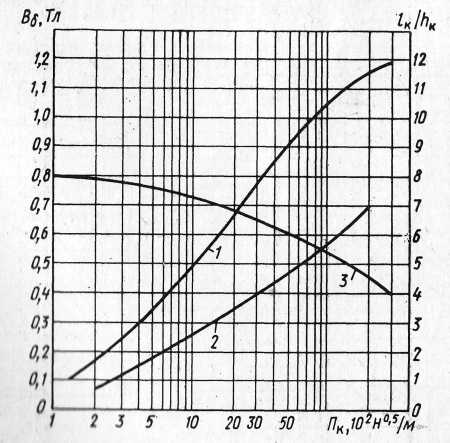 Рисунок 2 – Зависимости параметров электромагнитов от конструктивного показателя:1 − индукция в рабочем зазоре броневого электромагнита с плоским стопом; 2 – индукция в рабочем зазоре клапанного электромагнита; 3 – отношение длины катушки к её толщине в броневом электромагните с плоским стопомПлощадь полюсного наконечника (шляпки) находим из формулы для электромагнитной силы Максвелла:тогда диаметрdшл=По формуле: где 	 − поток на соответствующем участке магнитной цепи, Вб;  − площадь его поперечного сечения.Находим поток: Φδ=0,265·1,79·10-4=0,47·10-4 Вб,а затем по формуле:задавшись коэффициентом рассеяния σ = 1,3, находим поток в сердечнике: Фс = 13·0,47·10−4=0,61·10−4 Вб.Задаемся значением Вс = 0,8 Тл  и из находим площадь Sc=0,61·10−4/0,8=0,76·10−4 м2,тогда диаметр Длину цилиндрической бескаркасной катушки при длительном режиме работы определяют по формуле:где 	Fy – установившееся значение МДС катушки, А.											 (1)где 	kз – коэффициент запаса, равный 1,1 ÷ 1,2, МДС троганья определяется:										 (2)где 	kп – коэффициент, учитывающий падение магнитного потенциала в рабочем зазоре, равный 1,2….1,5; Fδ – падение магнитного потенциала в рабочем зазоре:										 (3)где 	 = 4π 10−7 Гн/м.Для нахождения размеров электромагнита, приняв коэффициенты kп=1,25 и kз = 1,4, определим с помощью формул, (1), (2) и (3):Задавшись коэффициентами kзм=0,6; kт=10 Вт/(м2·°С); n = 4 и превы-шением температуры (ϑдоп - ϑo) = 70°С (ρϑ = 2,34·10−8 Ом·м), находим: При этом.Диаметр катушки Используем рекомендуемые соотношения размеров: ширина ярма bяр = Dк; толщина ярма аяр≥Sс/bяр; ширина якоря (над шляпкой) bя≥dшл, площадь сечения якоря Sя= (0,5...0,8)Sc; толщина якоря ая=Sя/bя; толщина hшл≥dс/4. Вычисляем искомые размеры: где	 Производя проверочный расчет магнитной цепи и обмоточных данных, можно уточнить выбранные коэффициенты и искомые размеры. Ответы: 	dшл=Задание 2. Определение защитных свойств вентильного разрядникаГрозозащита изоляции подстанции от набегающих по линиям электропередачи волн грозовых перенапряжений осуществляется вентильными разрядниками или нелинейными ограничителями перенапряжений, которые устанавливаются в определенных местах и подсоединяются к шинам и заземлению подстанции.В задании предлагается:по заданным параметрам гирлянды изоляторов ЛЭП определить наибольшую амплитуду волны грозового перенапряжения, набегающей с ЛЭП на шины подстанции;графоаналитическим методом определить защитные свойства заданного вентильного разрядника при набегании волны грозового перенапряжения на разрядник;Пример выполнения расчетно-графической работы дан в приложении.Вариант задания для определения защитных свойств вентильного разрядника находится по списочному составу группы (таблица 3).Таблица 3 – Исходные данные вариантов заданияПример выполнения задания № 2На подстанции UH = 110 кВ установлен разрядник типа РВС-110. Количество отходящих линий N = 2. Длина фронта набегающей волны перенапряжения τф = 2 мкс. Волновое сопротивление ЛЭП Z1 = 400 Ом. Гирлянды линии электропередачи собраны из шести изоляторов типа ПФ16-А.Определяем строительную длину гирлянды изоляторов (таблица 4).LГ =Нn = 1736 = .Таблица 4 – Данные для определения количества изоляторов в гирлянде и длины гирляндыДля значения LГ =  по рисунку 3 находим U50% = 620 кВ. Это значение U50% соответствует наибольшей амплитуде волны грозового перенапряжения, набегающей по ЛЭП на шины подстанции. Следовательно, 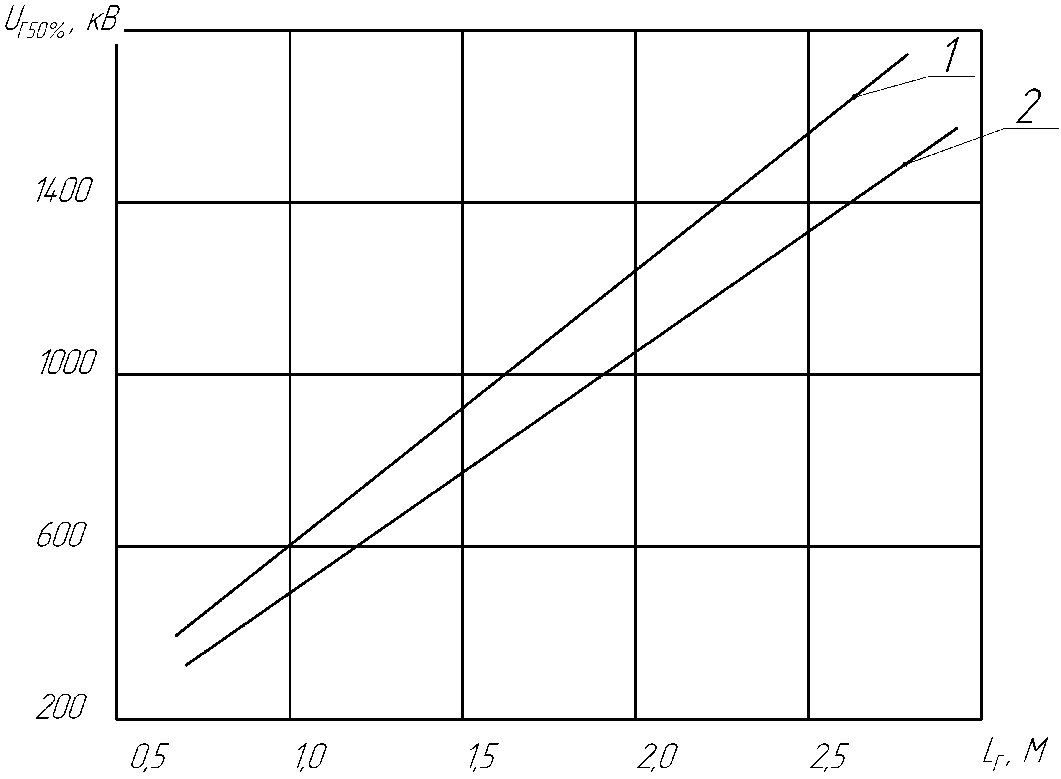 Рисунок 3 – Импульсные 50 %-е разрядные напряжения гирлянд изоляторов без арматуры: 1 − изоляторы типов ПС, ПВ (кроме ПФ6-А); 2 − изоляторы типа ПФ6-АРассчитываем вольтамперную характеристику разрядника РВС-110 по уравнению:UР = С.Значения коэффициента αi для первой и второй областей вольтамперной характеристики берем из таблицы 5.Таблица 5 – Данные для построения вольтамперной характеристики разрядниковОпределяем коэффициент C1 для первой области вольтамперной характеристики (Iр < 470 А) при α1 = 0,34 значении токов IР = Iсопр= 90 А и напряжений UР = UГАШ = 100000 В (таблицы 5 и 8).C1 = UОСТ / = 100000/900,34  =21654,9. Рассчитываем значение коэффициента С2 для второй области (10 кА > Iр  ≥ 1 кА) при α2 =0,14, токе координации IР=3000 А и соответствующем ему значении остающегося напряжения UР =315000 В (таблицы 5 и 8).С2 =UОСТ /= 315000/30000,14 =102686,6.Результаты расчетов сводим в таблицы 6 и 7.Таблица 6 – Значения Up для первой области вольтамперной характеристикиТаблица 7 – Значения Uр для второй области вольтамперной характеристикиОпределяем защитные свойства разрядника, рассчитывая графоаналитическим методом изменение напряжения на разряднике и изменение тока, протекающего через разрядник, при набегании с ЛЭП на разрядник косоугольной волны перенапряжения (рисунок 4) с τф = 2 мкс и UMAXПАД = 620 кВ.Принципиальная схема подключения разрядника и расчетная схема замещения с сосредоточенными параметрами приведена на рисунке, 4 где введены следующие обозначения:а 						б      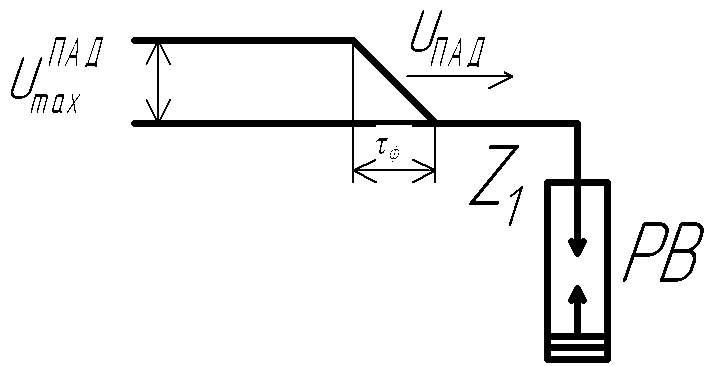 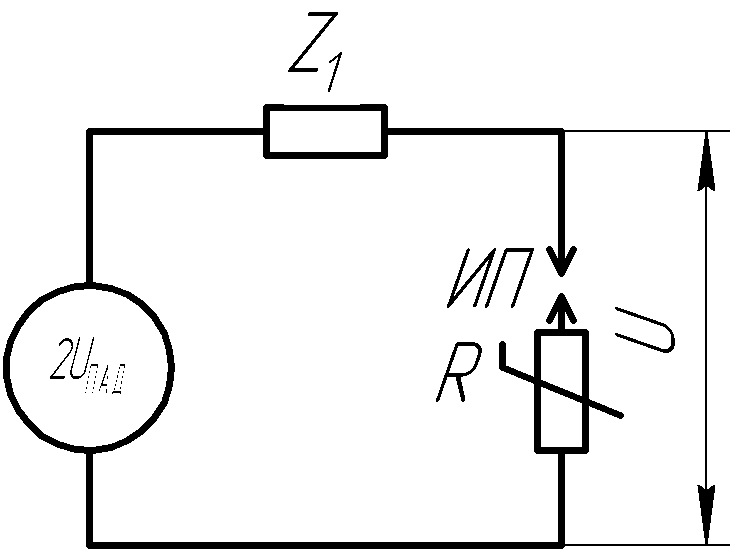 Рисунок 4 – Набегание волны перенапряжения на разрядник РВ по ЛЭП с волновым сопротивлением Z1: а – принципиальная схема подключения разрядника; б – расчетная схема замещения; ИП – искровой промежуток разрядника РВ; R – нелинейное сопротивление разрядникаВолновое сопротивление линии принято равным Z1, = 400 Ом.Из рисунка 4б видно, что до пробоя ИП напряжение на разряднике равно UР(t) = 2UПАД(t). После пробоя ИП напряжение на разряднике становится равнымUР (t) = 2UПАД(t) – iР (t)Z1.В первом приближении принимаем, что пробой ИП наступает при увеличении UР(t) до значения, равного импульсному пробивному напряжению разрядника, которое для разрядника типа РВС – 110, равно 285 кВ (таблица 8).Таблица 8 – Справочные данные вентильных разрядников различных типовГрафическое построение UР(t) и iР(t) показано в приложении. Изменение 2UПАД(t) построено при τФ = 2 мкс и рассчитанном значении напряжения UMAXПАД = 620 кВ. Вольтамперная характеристика разрядника построена по данным таблиц 6 и 7. Участок вольтамперной характеристики между током IР = 470 А и током IР = 1000 А построен произвольно с помощью лекала. Остальные построения можно определить по приложению и дополнительных пояснений к ним не требуется.Из приложения видно, что после пробоя ИП (tПР) напряжение на разряднике резко снижается. При этом наибольшее напряжение на разряднике или остающееся напряжение UОСТ на превышает 310 кВ и по сравнению с UMAXПАД = 620 кВ оно снижается в два раза, становясь ниже импульсного испытательного напряжения трансформатора более чем в полтора раза (UТИ = 480 кВ). Однако фактическая величина перенапряжений на изоляции трансформатора зависит еще от длины ошиновки, присоединяющей разрядник к трансформатору, т.е. от места установки разрядника. Форма волны грозового импульса перенапряжения, падающей с ЛЭП на шины подстанции, приведена на рисунке 5.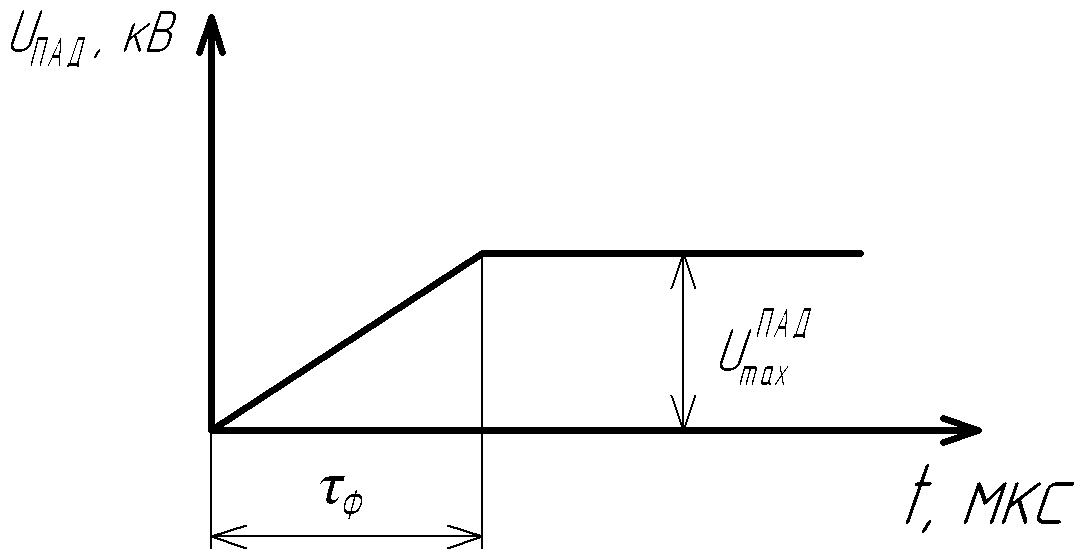 Рисунок 5 – Форма волны грозового перенапряжения, набегающей с ЛЭП на шины подстанцииЗначение UMAXПАД (рисунок 5) берется равным импульсному 50%-му разрядному напряжению гирлянды изоляторов (рисунок 3). Волновое сопротивление линии электропередачи Z1 принять равным 400 Ом.Среднюю высоту подвеса проводов ЛЭП на номинальное напряжение 35, 110, 150 и 220 кВ принять соответственно равной 8, 10, 12 и .Значения импульсных испытательных напряжений трансформатора приведены в таблице 9.Таблица 9 – Исходные данные для расчета допустимого напряжения на внутренней изоляции трансформатораПРИЛОЖЕНИЕ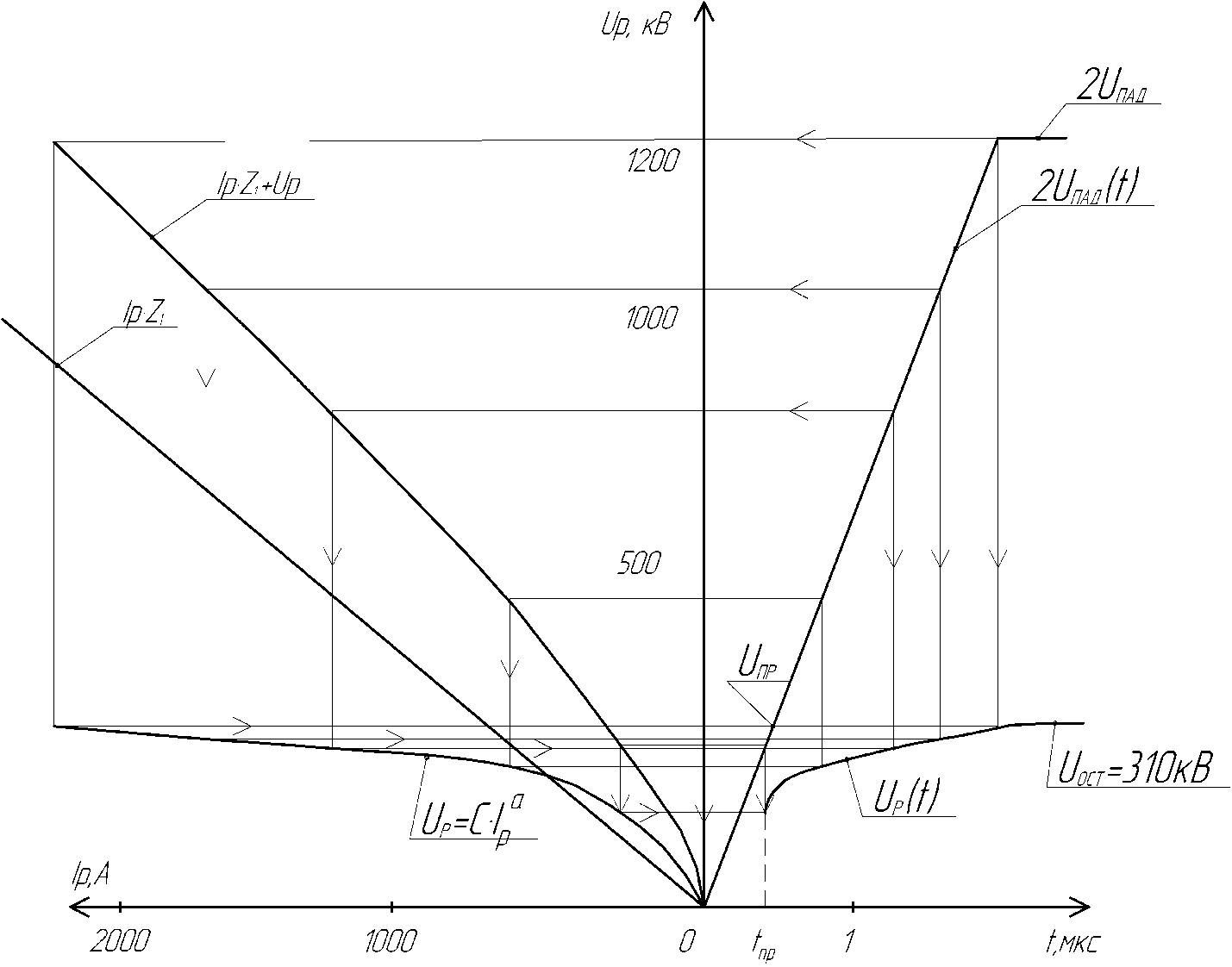 Учебно-методическое обеспечение дисциплиныОбеспечение надежности сложных технических систем [Электронный ресурс]: учебник для вузов [Гриф Санкт-Петербургского государственного университета] / А. Н. Дорохов [и др.] – Санкт-Петербург: Лань, 2016. – 348 с. - Режим доступа: http://e.lanbook.com/view/book/86013/.Юркевич В. В. Надежность и диагностика технологических систем: учебник для вузов [Гриф Минобразования РФ] / В. В. Юркевич, А. Г. Схиртладзе. – Москва: Академия, 2011. – 295 с.Малафеев С. И. Надежность технических систем. Примеры и задачи [Электронный ресурс]: учебное пособие для вузов [Гриф УМО] / С. И. Малафеев, А. И. Копейкин. – Санкт-Петербург: Лань, 2016. – 313 с. - Режим доступа: http://e.lanbook.com/view/book/87584/. Лисунов Е. А. Практикум по надежности технических систем [Электронный ресурс]: учебное пособие для вузов [Гриф УМО] / Е. А. Лисунов. - 2-е изд., испр. и доп. – Санкт-Петербург: Лань, 2015. – 239 с. - Режим доступа: http://e.lanbook.com/view/book/56607/.ЗАДАНИЯ К КОНТРОЛНОЙ РАБОТЕ ПО ДИСЦИПЛИНЕ«ОБЕСПЕЧЕНИЕ НАДЕЖНОЙ РАБОТЫ ЭЛЕКТРИЧЕСКОГО И ЭЛЕКТРОМЕХАНИЧЕСКОГО ОБОРУДОВАНИЯ» И МЕТОДИЧЕСКИЕ УКАЗАНИЯ ДЛЯ ЕЕ ВЫПОЛНЕНИЯПодписано в печать     	 Формат 60х84/16.  Бумага для множ. аппаратов.Печать плоская.  Усл.печ.л.      Уч.-изд.л.     Тираж              экз.  ЗаказФГАОУ ВО «Российский государственный профессионально-педагогический университет». Екатеринбург, ул. Машиностроителей, 11.Ризограф ФГАОУ ВПО РГППУ. Екатеринбург, ул. Машиностроителей, 11.ВариантСила, развиваемая электро-магнитом, РЭ, НРабочий зазор δ, мВариантСила, развиваемая электро-магнитом, РЭ, НРабочий зазор δ, м150,2179,80,3625,30,211810,10,3735,60,221910,40,3845,90,2320120,3956,20,242112,30,466,50,252212,60,4176,80,262312,90,4287,10,272413,20,4397,40,282513,50,44107,70,292613,80,45118,00,32714,10,46128,30,312814,40,47138,60,322914,70,48148,90,333015,00,49159,20,343115,30,5169,50,353215,60,51Тип электромагнитаПК, Н 0,5/мБроневой с плоским стопом и якорем5000 - 28000Броневой с якорем и стопом конической формы с углом при вершине 9001600  - 5300То же, с углом при вершине 600380 - 1600Клапанный электромагнит с П-образным магнитопроводом840 - 8400Соленоидный электромагнит< 2,8Вари-антНапряжения ЛЭП,UНОМ, кBКоличество отходящихЛЭП, NТип изолятора гирлянды ЛЭПДлина фронтаволны перенапряженияна ЛЭП τф, мксТип разрядника на подстанции1.2202ПС16-Б3РВС-2202.1503ПС16-А1,5РВС-1503.1103ПФ6-Б2РВС-1104.1502ПС12-А2,5РВМГ-1505.2202ПФ6-А3РВМГ-2206.1102ПФ6-Б1,5РВМГ-1107.1102ПС6-А2,5РВС-1108.353ПС 12-А1,5РВС-359.2202ПФ20-А2,5РВМГ-22010.1503ПС16-А1,5РВМГ-11011.1502ПФ6-А2,5РВС-15012.2204ПС16-А1,5РВМГ-22013.352ПС6-А2РВМ-3514.2203ПС12-А3РВС-22015.1104ПФ16-А1,5РВМГ-11016.1503ПС 6-А2,5РВС-15017.353ПФ6-В1,5РВС-3518.1503ПФ6-Б2РВМГ-15019.353ПФ6-Б2РВМ-3520.352ПФ6-А1,5РВМ-35212203ПС12-А2,5РВМГ-220221102ПФ16-А2РВС-110231502ПС16-Б3РВС-15024353ПС16-А1,5РВС-35252204ПФ6-Б1,5РВС-220262202ПС12-А2РВМГ-220271103ПФ6-А2,5РВМГ-11028354ПФ6-Б3РВМ-3529354ПС6-А3РВС-35301503ПС 12-А2РВМГ-15031352ПФ20-А1,5РВМ-35322203ПС16-А3РВС-220ТипизолятораСтроительная высота изолятора Н, ммКоличество изоляторов в гирлянде (n) при номинальном напряжении ЛЭП, кВКоличество изоляторов в гирлянде (n) при номинальном напряжении ЛЭП, кВКоличество изоляторов в гирлянде (n) при номинальном напряжении ЛЭП, кВКоличество изоляторов в гирлянде (n) при номинальном напряжении ЛЭП, кВТипизолятораСтроительная высота изолятора Н, мм35110150220ПФ6-А16737913ПФ6-Б140371014ПФ6-В14037913ПФ16-А173-68 11ПФ20-А194--- 10ПС6-А130381014ПС 12-А14037913ПС16-А180-6811ПС16-Б170-6812Тип разрядникаIсопр, АI1, АI2, Аα1α2РВС904709400,340,14РВМГ250106021200,290,16IP, A100200300400UР, В103646,9131191,7150583,5166056,8IP, A10001500200025003000UР, В270093,3285868,7297617,2307061,5315000,1Группа разрядникаТип разрядникаНоминаль-ное напряже-ние разрядникаНапряжение гашения (действующее значение)Импульсное пробивное напряжение при времени 1,5-20 мкс,Напряжение, остающееся Uост, кВ, при импульсномтоке с амплитудой, кАНапряжение, остающееся Uост, кВ, при импульсномтоке с амплитудой, кАНапряжение, остающееся Uост, кВ, при импульсномтоке с амплитудой, кАГруппа разрядникаТип разрядникаUНОМ, кВUГАШ, кВUПР.ИМ., кВ35102РВС-353540,5116971051163РВС-1101101002853153353673РВС-1501501383754354655103РВС-2202202005306306707341РВМ-353540,51088087982РВМГ-1101101002602452652952РВМГ-1501501383703403704102РВМГ-220220200515475515570Номинальное напряжение трансформатора UНТ, кВ35110150220Испытательное напряжение трансформатора при полном грозовом импульсе UПИ , кВ200480550750